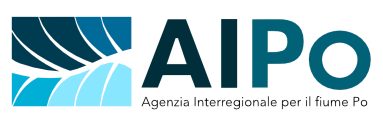 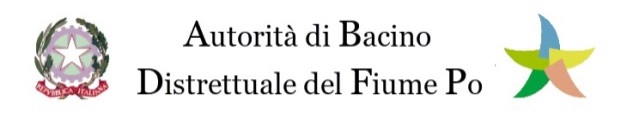 Giornata della trasparenza 2021TRANSIZIONE ECOLOGICA E BACINO DEL PO,  QUALI STRATEGIE?MERCOLEDI’ 15 DICEMBRE 2021  ORE 14,30-16,30 ON LINE*14,30 – Apertura dei lavori: Aggiornamenti sui nuovi obiettivi in materia di trasparenza amministrativa14,45 – Tavola rotonda sul tema della GiornataCoordina: Luigi Mille, Direttore AIPoIntervengono:Irene Priolo – Presidente Comitato di Indirizzo AIPo, Assessore  regionale Emilia-Romagna alla difesa del suolo e protezione civile Meuccio Berselli – Segretario generale Autorità di bacino distrettuale del fiume PoElena Marsiglia - Cooperativa “Isola Tre Ponti” – Monticelli d’Ongina (Pc) E’ previsto l’intervento di un amministratore locale, in attesa di conferma.16,00  – Domande e considerazioni dei partecipanti16,15 – Repliche  16,30 – Conclusione dei lavori*Link per il collegamento: https://call.lifesizecloud.com/12811704 Per necessità tecniche: 346.0290550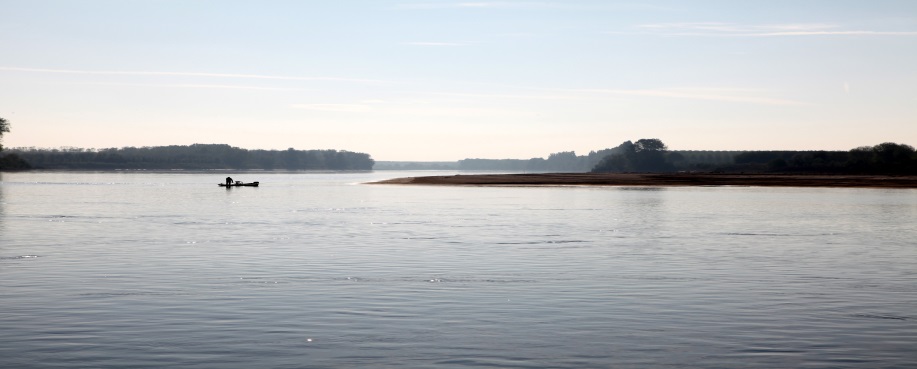 